TOQUERVILLE CITY COUNCIL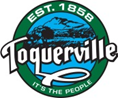 Regular Business Meeting AgendaSeptember 15, 2021 at 6:00 pm212 N. Toquer Blvd, Toquerville UtahThis meeting will also be broadcast via YouTube live on the Toquerville City YouTube channel at https://www.youtube.com/channel/UCOn3wYhjwc2gKbc91YPRIAACALL TO ORDER:Call to Order – Mayor Lynn ChamberlainPledge of Allegiance – Councilman SipOpening Prayer – Councilman WilliamsOpening Comments – as assigned by the MayorRequests for Statements of BeliefAPPROVAL OF AGENDA:Approval of Agenda OrderDisclosures and Declarations of Conflicts from Council MembersCONSENT AGENDA:Review and possible approval of meeting minutes from July 7th Work Meeting, July 21st Business Meeting, August 4th Work Meeting, August 17th Special Business Meeting, and August 18th Business Meeting. Review and possible approval of City Expenditures from August 2021.CITY DEPARTMENT REPORTS:Hurricane Valley Fire District Representative, Merlin SpendlovePlanning Commission Chair, Joey CampbellPublic Works Director, Lance GublerCity Manager, Kent PageCity Attorney, Heath SnowPRESENTATION:Toquerville Athletic Recreation Complex updates by Eastward Management GroupPUBLIC FORUM:	Limit three (3) minutes per person; please address the microphone and state full name and address.G. 	BUSINESS:Discussion and possible action on Planning Commissioner Alternates.Discussion on initial discussion of the 1700-acre Firelight Master Planned Resort Development prior to a formal MPDO conceptual submittal. (Seeking feedback comments from August 18th presentation.)Discussion and possible action on updated Toquerville Parkway UDOT agreement. Discussion and possible action on Resolution 2021.XX Uniform Fee Schedule, residential building valuation.Discussion and possible action on Ordinance 2021.XX 7-7 Cemetery.Discussion and possible action on vote ratification on expenditure of $26,500.00 for buyout of lease for Ford F350. (Phone call vote taken August 30, 2021 with a vote of 5-0)H.  COUNCIL REPORTS:Justin Sip – Solid Waste/Trails & Parks Committee/Sewer DistrictKeen Ellsworth – Hurricane Valley Fire Liaison/DTEC/DTAC/MPO/Economic Development/ Beautification Committee/City Hall MaintenanceTy Bringhurst – Water Department/Streets/TSWSGary Chaves – Mosquito Abatement/Planning Commission Liaison/Confluence Park/Risk ManagementChuck Williams – Tree Board/Cemetery/Culture & Recreation/Emergency ManagementMayor Lynn Chamberlain – ACSSD/DTECCALENDAR OF EVENTS:Meet the Candidates Night October 4th at 7 p.m.J.  ADJOURN:In compliance with the Americans with Disabilities Act, individuals needing special accommodations (including auxiliary communicative aids and services) during this meeting should notify the City Office 435.635.1094, at least 48 hours in advance. This Agenda will be posted on the State website at http://pmn.utah.gov, posted on the Toquerville City website at www.toquerville.org, sent to the Spectrum Newspaper, and posted at the City Office Building at 212 N Toquer Blvd. Posted September 14, 2021 by Toquerville City Recorder, Ruth Evans.